Atenção: Todos os campos desse formulário são de preenchimento obrigatório no sistema Getran. A falta de preenchimento de qualquer informação ocasionará o atraso no cadastro até que o formulário esteja completa e corretamente preenchido. Grato desde já pela compreensão e colaboração.Formulário para cadastro de operador no sistema GetranFormulário para cadastro de operador no sistema GetranFormulário para cadastro de operador no sistema GetranFormulário para cadastro de operador no sistema GetranFormulário para cadastro de operador no sistema GetranFormulário para cadastro de operador no sistema GetranCPF(somente números)      CPF(somente números)      CPF(somente números)      CPF(somente números)      CPF(somente números)      CPF(somente números)      Nome:      Sexo: Nome:      Sexo: Nome:      Sexo: Nome:      Sexo: Nome:      Sexo: Nome:      Sexo: Nacionalidade: Nacionalidade: Nacionalidade: Nacionalidade: Nacionalidade: Nacionalidade: Nascido no Brasil: Nascido no Brasil: Nascido no Brasil: Nascido no Brasil: Nascido no Brasil: Nascido no Brasil: Cidade de nascimento:      Cidade de nascimento:      Cidade de nascimento:      Cidade de nascimento:      UF: UF: Data de nascimento:  / /Data de nascimento:  / /Data de nascimento:  / /Data de nascimento:  / /Data de nascimento:  / /Documento a ser declarado: Documento a ser declarado: Documento a ser declarado: Documento a ser declarado: Documento a ser declarado: Documento a ser declarado: Número do documento:      Número do documento:      Número do documento:      UF expedição: UF expedição: UF expedição: Órgão expedidor:      Órgão expedidor:      Órgão expedidor:      Endereço:      Endereço:      Endereço:      Endereço:      Endereço:      Endereço:      Complemento:      Nº:       Nº:       Nº:       Nº:       Nº:       Bairro:      CEP:      CEP:      CEP:      CEP:      CEP:      Município:      UF: UF: UF: UF: UF: Órgão de trabalho:      Órgão de trabalho:      Órgão de trabalho:      Órgão de trabalho:      Órgão de trabalho:      Órgão de trabalho:      Cargo/função:      Cargo/função:      Cargo/função:      Cargo/função:      Cargo/função:      Cargo/função:      Data de preenchimento: / /Data de preenchimento: / /Data de preenchimento: / /Data de preenchimento: / /Data de preenchimento: / /Data de preenchimento: / /_______________________Assinatura do solicitante_______________________Assinatura do solicitante_______________________Assinatura do chefe imediato_______________________Assinatura do chefe imediato_______________________Assinatura do chefe imediato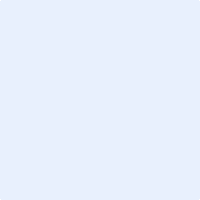 